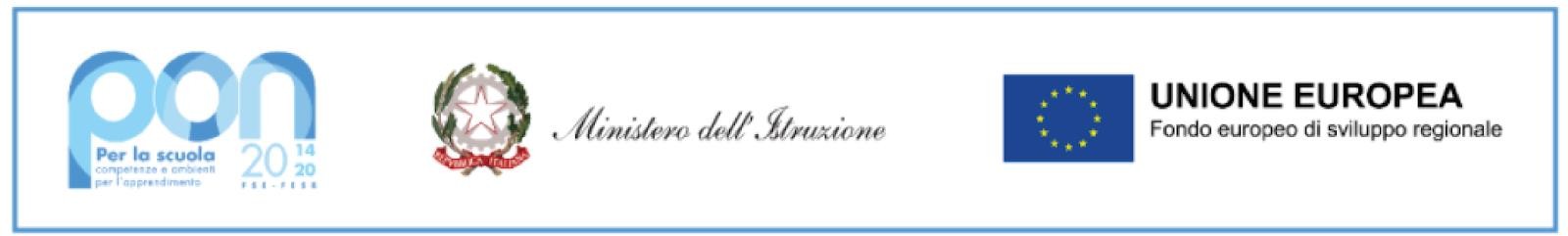                                                                                                                                    Roma, 21 dicembre 2022AL DIRIGENTE SCOLASTICO IC VIA POPPEA SABINA DI ROMAALLEGATO AISTANZA DI PARTECIPAZIONE Il/La sottoscritto/a _________________________nato/a___________________ il _______________ residente a _____________ cap______ Via/Piazza ___________________ tel.________________ cell.__________________ Mail _______________ Pec __________________ C.F. _____________________avendo preso visione dell’Avviso per il Reclutamento di un Progettista (personale  interno ed esterno) per la realizzazione di Ambienti di apprendimento innovativi per la scuola dell’infanzia nell’ambito del progetto PON volto alla realizzazione di “Ambienti didattici innovativi per la scuola dell’infanzia” Avviso prot. n. 38007 del 27.05.2022 Asse V – Priorità d'investimento: 13i – (FESR) “Promuovere il superamento degli effetti della crisi nel contesto della pandemia di COVID-19 e delle sue conseguenze sociali e preparare una ripresa verde, digitale e resiliente dell’economia” – Obiettivo specifico 13.1: Facilitare una ripresa verde, digitale e resiliente dell'economia – Azione 13.1.5 – “Ambienti didattici innovativi per le scuole dell’infanzia”. Codice progetto 13.1.5A -LA-20-FESRPON 2022-96CUP: J84D22000870006CHIEDE di poter partecipare all’avviso pubblico prot. n. 10439 del 21/12/2022 in qualità di PROGETTISTA presso l’Istituto Comprensivo VIA POPPEA SABINA DI ROMA, Viale Ratto delle Sabine n.3  CAP 00131 ROMACONSAPEVOLEdelle sanzioni penali richiamate dall’art. 76 del D.P.R. 28/12/2000 N. 445, in caso di dichiarazioni mendaci e della decadenza dei benefici eventualmente conseguenti al provvedimento emanato sulla base di dichiarazioni non veritiere, di cui all’art. 75 del D.P.R. 28/12/2000 n. 445 ai sensi e per gli effetti dell’art. 47 del citato D.P.R. 445/2000, sotto la propria responsabilitàDICHIARAdi possedere i requisiti previsti all’art.3 dell’Avviso Pubblico; di accettare, senza condizione o riserva alcuna, tutte le norme e le disposizioni previste dall’Avviso Pubblico;di allegare la documentazione prevista all’art.6 dell’Avviso Pubblico;di aver preso visione e di accettare il trattamento dei dati personali di cui al all’art.12 dell’Avviso PubblicoLUOGO E DATAFIRMA (per esteso e leggibile)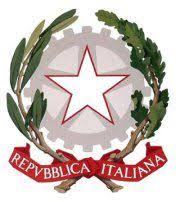 Ministero dell’IstruzioneUfficio Scolastico Regionale per il LazioI.C. VIA POPPEA SABINAViale Ratto delle Sabine, 3 - 00131 ROMA - Tel. 0641404596C.F. 96418990584 - Cod. Meccanografico RMIC8G800RCodice Univoco ufficio: K96NBC Mail: rmic8g800r@istruzione.it   PEC rmic8g800r @pec.istruzione.itSito web: www.icviapoppeasabina.edu.it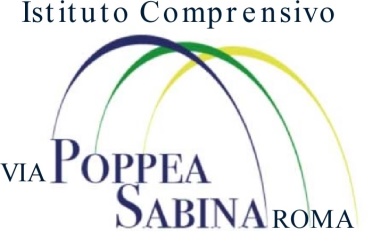 